   LIONS OF WEST VIRGINIA LEADERSHIP RETREAT                       “BE INSPIRED” 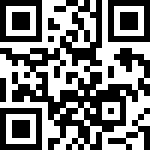                                        January 26-28, 2024   Flatwoods Days Inn & Suites and Conference Center                     Registration Deadline:  January 13, 2024 Registration Fee:   	 $105.00 Friday, Saturday, Sunday – Four banquet meals, seminars & materials  	$75.00 Saturday only – Two banquet meals, seminars & materials Rooms:      Contact Days Inn at 866-700-7284 (Tell them you are with the Lions Club)  	 	Rate:  $102.00 Double Queen (up to 4 guests in a room)  King $110.00 Deadline to Reserve:  1/13/2024  	 	         Breakfast is included for individuals staying at the hotel. Retreat activities include:  Seminars to improve your Lions experience, motivational speakers, informational displays, Lions merchandise, Silent Auction, hospitality room, door prizes, great meals, and plenty of fun and fellowship. Information on specific seminars will be provided in District newsletters, a brochure, and website:   http://wvlions.org/LeadershipSchool/home.html NAME:  ____________________________________________________________________________ NAME:  ____________________________________________________________________________ ADDRESS:  __________________________________________________________________________ PHONE:  ___________________________ 	EMAIL:  _____________________________________ CLUB NAME:  ___________________________________ 	DISTRICT:  ______________ FIRST-TIME ATTENDEE:  __________ Special Dietary Requirements:  ____________________________ Amount Enclosed:  Fri, Sat, Sun $105 __________ 	Saturday Only $75  ____________ Make checks payable to:  Lions of West Virginia Leadership Retreat or LWVLR and send with form to: PCC Ken Shahan, 1641 Adams Avenue, Clarksburg, WV  26301 Contact PCC Ken Shahan for more information at kenshahan@aol.com or 304-669-1641. “LEADERSHIP and LEARNING are INDISPENSABLE to each other” 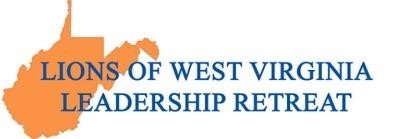 